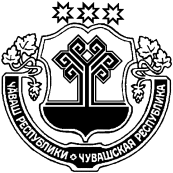 О внесении изменений в решение Собрания депутатов Кульгешского сельского поселения Урмарского района Чувашской Республики от 12 декабря    2018 года №86 «О бюджете Кульгешского сельского поселения Урмарского района Чувашской Республики на 2019 год и на плановый период 2020 и 2021 годов»      Собрание депутатов Кульгешского сельского поселения Урмарского района Чувашской Республики р е ш и л о:      Внести в решение Собрания депутатов Кульгешского сельского поселения Урмарского района Чувашской Республики от 12 декабря   2018 года №86  «О бюджете Кульгешского сельского поселения Урмарского района Чувашской Республики на 2019 год и на плановый период 2020 и 2021 годов»  следующие изменения:        Статья 1.в пункте 1:            В абзаце втором  слова «7987926,54 рублей» заменить словами «7971677,25 рублей»,«в том числе объем безвозмездных поступлений  6376136,54 рублей, из них  объем межбюджетных трансфертов, получаемых  из бюджетов бюджетной системы Российской Федерации , в сумме 6266433,29 рублей» заменить словами «объем безвозмездных поступлений  6359887,25 рублей, из них  объем межбюджетных трансфертов, получаемых  из бюджетов бюджетной системы Российской Федерации , в сумме 6250184 рублей»;в абзаце  третьем  слова «7987926,54 рублей  заменить словами «8089677,25 рублей»; Добавить новым абзацем четвертым следующего содержания:«Прогнозируемый дефицит бюджета Кульгешского сельского поселения Урмарского района Чувашской Республики в сумме 118000 рублей»; абзацы 4,5 считать абзацами 5,6.2) Дополнить приложением  №13 следующего содержания:«ИСТОЧНИКИвнутреннего финансирования дефицита бюджетаКульгешского сельского поселения Урмарского районана 2019год3) в статье 5 внести изменения и дополнения в приложение 3 согласно приложению 1 к настоящему Решению.4) В статье 6 в части 1:внести изменения и дополнения в приложения 5,7,9 согласно приложениям 2-4 к настоящему Решению.В части 2:       «Утвердить:объем бюджетных ассигнований Дорожного фонда  Кульгешского сельского поселения Урмарского района Чувашской Республики :на 2019 год в сумме 1792615  рублей;на 2020 год в сумме 1220232 рублей;на 2021 год в сумме 1217910 рублей;прогнозируемый объем доходов бюджета Кульгешского сельского поселения Урмарского района Чувашской Республики от поступлений доходов, указанных в пункте 3 решения Собрания депутатов Кульгешского сельского поселения Урмарского района Чувашской Республики от 24 декабря  2013 года № 93 "О создании муниципального дорожного фонда Кульгешского  сельского поселения Урмарского района Чувашской Республики" :на 2019 год в сумме 1792615 рублей;на 2020 год в сумме 1220232  рублей;            на 2021 год в сумме 1217910 рублей»;   Статья 2.Настоящее Решение вступает в силу со дня его официального опубликования и распространяется  на правоотношения, возникшие с 1 января 2019 года.Председатель Собрания депутатовКульгешского сельского поселенияУрмарского района Чувашской Республики                                                            В.Н. БорцовЧУВАШСКАЯ РЕСПУБЛИКАУРМАРСКИЙ РАЙОНЧАВАШ РЕСПУБЛИКИВАРМАР РАЙОНĚСОБРАНИЕ ДЕПУТАТОВКУЛЬГЕШСКОГО СЕЛЬСКОГО ПОСЕЛЕНИЯРЕШЕНИЕ1.10.2019 № 105деревня КульгешиКӖЛКЕШ ЯЛПОСЕЛЕНИЙĚНДЕПУТАТСЕН ПУХĂВĚЙЫШАНУ1.10.2019 105№ Кĕлкеш ялĕКод бюджетной классификации Российской ФедерацииНаименованиеСумма    (рублей)000 01 05 00 00 00 0000 000Изменение остатков средств на счетах по учету средств бюджета118000Итого118000»Приложение 1к решению Собрания депутатов Кульгешского сельского поселенияот 01.10.2019 г. № 105Приложение 1к решению Собрания депутатов Кульгешского сельского поселенияот 01.10.2019 г. № 105Приложение 1к решению Собрания депутатов Кульгешского сельского поселенияот 01.10.2019 г. № 105Изменение прогнозируемых объемов поступлений доходовв бюджет Кульгешского сельского поселения на 2019 год, предусмотренного приложениями к решению Собрания депутатов Кульгешского сельского поселения Урмарского района Чувашской Республики "О бюджете Кульгешского сельского поселения Урмарского района Чувашской Республики на 2019 год и на плановый период 2020 и 2021 годов"Изменение прогнозируемых объемов поступлений доходовв бюджет Кульгешского сельского поселения на 2019 год, предусмотренного приложениями к решению Собрания депутатов Кульгешского сельского поселения Урмарского района Чувашской Республики "О бюджете Кульгешского сельского поселения Урмарского района Чувашской Республики на 2019 год и на плановый период 2020 и 2021 годов"Изменение прогнозируемых объемов поступлений доходовв бюджет Кульгешского сельского поселения на 2019 год, предусмотренного приложениями к решению Собрания депутатов Кульгешского сельского поселения Урмарского района Чувашской Республики "О бюджете Кульгешского сельского поселения Урмарского района Чувашской Республики на 2019 год и на плановый период 2020 и 2021 годов"(рублей)Код бюджетной 
классификацииНаименование доходовСумма( увеличение,уменьшение (-)12320000000000000000БЕЗВОЗМЕЗДНЫЕ ПОСТУПЛЕНИЯ, всего-16249,2920200000000000000Безвозмездные поступления от других бюджетов бюджетной системы Российской Федерации, всего-16249,29в том числе:-16249,2120202000000000100Субсидии бюджетам бюджетной системы Российской Федерации (межбюджетные субсидии)-16249,21Доходы бюджета - ИТОГОДоходы бюджета - ИТОГО-16249,21Приложение 2
к решению Собрания депутатов 
Кульгешского сельского поселения Урмарского района Чувашской Республики
«О бюджете Кульгешского сельского поселения Урмарского района Чувашской Республики на 2019 год и на плановый период 2020 и 2021 годов» от 01.10.2019г.  № 105Приложение 2
к решению Собрания депутатов 
Кульгешского сельского поселения Урмарского района Чувашской Республики
«О бюджете Кульгешского сельского поселения Урмарского района Чувашской Республики на 2019 год и на плановый период 2020 и 2021 годов» от 01.10.2019г.  № 105Приложение 2
к решению Собрания депутатов 
Кульгешского сельского поселения Урмарского района Чувашской Республики
«О бюджете Кульгешского сельского поселения Урмарского района Чувашской Республики на 2019 год и на плановый период 2020 и 2021 годов» от 01.10.2019г.  № 105Приложение 2
к решению Собрания депутатов 
Кульгешского сельского поселения Урмарского района Чувашской Республики
«О бюджете Кульгешского сельского поселения Урмарского района Чувашской Республики на 2019 год и на плановый период 2020 и 2021 годов» от 01.10.2019г.  № 105Приложение 2
к решению Собрания депутатов 
Кульгешского сельского поселения Урмарского района Чувашской Республики
«О бюджете Кульгешского сельского поселения Урмарского района Чувашской Республики на 2019 год и на плановый период 2020 и 2021 годов» от 01.10.2019г.  № 105ИЗМЕНЕНИЕ
распределения бюджетных ассигнований по разделам, подразделам, целевым статьям (муниципальным программам Кульгешского сельского поселения Урмарского района Чувашской Республики) и группам (группам и подгруппам) видов расходов классификации расходов бюджета Кульгешского сельского поселения Урмарского района Чувашской Республики на 2019 год, предусмотренного приложениями к решению Собрания депутатов Кульгешского сельского поселения Урмарского района Чувашской Республики "О бюджете Кульгешского сельского поселения Урмарского района Чувашской Республики на 2019 год и на плановый период 2020 и 2021 годов"ИЗМЕНЕНИЕ
распределения бюджетных ассигнований по разделам, подразделам, целевым статьям (муниципальным программам Кульгешского сельского поселения Урмарского района Чувашской Республики) и группам (группам и подгруппам) видов расходов классификации расходов бюджета Кульгешского сельского поселения Урмарского района Чувашской Республики на 2019 год, предусмотренного приложениями к решению Собрания депутатов Кульгешского сельского поселения Урмарского района Чувашской Республики "О бюджете Кульгешского сельского поселения Урмарского района Чувашской Республики на 2019 год и на плановый период 2020 и 2021 годов"ИЗМЕНЕНИЕ
распределения бюджетных ассигнований по разделам, подразделам, целевым статьям (муниципальным программам Кульгешского сельского поселения Урмарского района Чувашской Республики) и группам (группам и подгруппам) видов расходов классификации расходов бюджета Кульгешского сельского поселения Урмарского района Чувашской Республики на 2019 год, предусмотренного приложениями к решению Собрания депутатов Кульгешского сельского поселения Урмарского района Чувашской Республики "О бюджете Кульгешского сельского поселения Урмарского района Чувашской Республики на 2019 год и на плановый период 2020 и 2021 годов"ИЗМЕНЕНИЕ
распределения бюджетных ассигнований по разделам, подразделам, целевым статьям (муниципальным программам Кульгешского сельского поселения Урмарского района Чувашской Республики) и группам (группам и подгруппам) видов расходов классификации расходов бюджета Кульгешского сельского поселения Урмарского района Чувашской Республики на 2019 год, предусмотренного приложениями к решению Собрания депутатов Кульгешского сельского поселения Урмарского района Чувашской Республики "О бюджете Кульгешского сельского поселения Урмарского района Чувашской Республики на 2019 год и на плановый период 2020 и 2021 годов"ИЗМЕНЕНИЕ
распределения бюджетных ассигнований по разделам, подразделам, целевым статьям (муниципальным программам Кульгешского сельского поселения Урмарского района Чувашской Республики) и группам (группам и подгруппам) видов расходов классификации расходов бюджета Кульгешского сельского поселения Урмарского района Чувашской Республики на 2019 год, предусмотренного приложениями к решению Собрания депутатов Кульгешского сельского поселения Урмарского района Чувашской Республики "О бюджете Кульгешского сельского поселения Урмарского района Чувашской Республики на 2019 год и на плановый период 2020 и 2021 годов"ИЗМЕНЕНИЕ
распределения бюджетных ассигнований по разделам, подразделам, целевым статьям (муниципальным программам Кульгешского сельского поселения Урмарского района Чувашской Республики) и группам (группам и подгруппам) видов расходов классификации расходов бюджета Кульгешского сельского поселения Урмарского района Чувашской Республики на 2019 год, предусмотренного приложениями к решению Собрания депутатов Кульгешского сельского поселения Урмарского района Чувашской Республики "О бюджете Кульгешского сельского поселения Урмарского района Чувашской Республики на 2019 год и на плановый период 2020 и 2021 годов"(рублей)(рублей)(рублей)(рублей)(рублей)(рублей)НаименованиеРазделПодразделЦелевая статья (муниципальные программы)Группа (группа и подгруппа) вида расходовСумма (увеличение, уменьшение(-))НаименованиеРазделПодразделЦелевая статья (муниципальные программы)Группа (группа и подгруппа) вида расходовСумма (увеличение, уменьшение(-))123456Всего101 750,71Общегосударственные вопросы01-2 900,00Другие общегосударственные вопросы0113-2 900,00Муниципальная программа "Развитие земельных и имущественных отношений"0113A400000000-2 900,00Подпрограмма "Формирование эффективного государственного сектора экономики Чувашской Республики"муниципальной программы "Развитие земельных и имущественных отношений"0113A420000000-2 900,00Основное мероприятие "Эффективное управление муниципальным имуществом"0113A420200000-2 900,00Вовлечение в хозяйственный оборот объектов казны Чувашской Республики на условиях приоритетности рыночных механизмов и прозрачности процедур передачи объектов в пользование0113A420273610-2 900,00Закупка товаров, работ и услуг для обеспечения государственных (муниципальных) нужд0113A420273610200-2 900,00Иные закупки товаров, работ и услуг для обеспечения государственных (муниципальных) нужд0113A420273610240-2 900,00Национальная экономика04-24 400,00Дорожное хозяйство (дорожные фонды)040912 500,00Муниципальная программа "Развитие транспортной системы"0409Ч20000000012 500,00Подпрограмма "Безопасные и качественные автомобильные дороги" муниципальной программы "Развитие транспортной системы"0409Ч21000000012 500,00Основное мероприятие "Мероприятия, реализуемые с привлечением межбюджетных трансфертов бюджетам другого уровня"0409Ч21030000012 500,00Капитальный ремонт, ремонт и содержание автомобильных дорог общего пользования местного значения в границах населенных пунктов поселения0409Ч2103S419012 500,00Закупка товаров, работ и услуг для обеспечения государственных (муниципальных) нужд0409Ч2103S419020012 500,00Иные закупки товаров, работ и услуг для обеспечения государственных (муниципальных) нужд0409Ч2103S419024012 500,00Другие вопросы в области национальной экономики0412-36 900,00Муниципальная программа "Развитие земельных и имущественных отношений"0412A400000000-36 900,00Подпрограмма "Управление муниципальным имуществом" муниципальной программы "Развитие земельных и имущественных отношений"0412A410000000-36 900,00Основное мероприятие "Создание условий для максимального вовлечения в хозяйственный оборот муниципального имущества, в том числе земельных участков"0412A410200000-36 900,00Проведение землеустроительных (кадастровых) работ по земельным участкам, находящимся в собственности муниципального образования, и внесение сведений в кадастр недвижимости0412A410277590-36 900,00Закупка товаров, работ и услуг для обеспечения государственных (муниципальных) нужд0412A410277590200-36 900,00Иные закупки товаров, работ и услуг для обеспечения государственных (муниципальных) нужд0412A410277590240-36 900,00Жилищно-коммунальное хозяйство0548 050,71Благоустройство050348 050,71Муниципальная программа "Формирование современной городской среды на территории Чувашской Республики"0503A50000000064 300,00Подпрограмма "Благоустройство дворовых и общественных территорий" муниципальной программы "Формирование современной городской среды на территории Чувашской Республики"0503A51000000064 300,00Основное мероприятие "Содействие благоустройству населенных пунктов Чувашской Республики"0503A51020000064 300,00Уличное освещение0503A5102774002 400,00Закупка товаров, работ и услуг для обеспечения государственных (муниципальных) нужд0503A5102774002002 400,00Иные закупки товаров, работ и услуг для обеспечения государственных (муниципальных) нужд0503A5102774002402 400,00Реализация мероприятий по благоустройству территории0503A51027742061 900,00Закупка товаров, работ и услуг для обеспечения государственных (муниципальных) нужд0503A51027742020061 900,00Иные закупки товаров, работ и услуг для обеспечения государственных (муниципальных) нужд0503A51027742024061 900,00Муниципальная программа "Развитие сельского хозяйства и регулирование рынка сельскохозяйственной продукции, сырья и продовольствия"0503Ц900000000-16 249,29Подпрограмма "Устойчивое развитие сельских территорий Чувашской Республики" муниципальной программы "Развитие сельского хозяйства и регулирование рынка сельскохозяйственной продукции, сырья и продовольствия"0503Ц990000000-16 249,29Основное мероприятие "Комплексное обустройство населенных пунктов, расположенных в сельской местности, объектами социальной и инженерной инфраструктуры, а также строительство и реконструкция автомобильных дорог"0503Ц990200000-16 249,29Реализация проектов развития общественной инфраструктуры, основанных на местных инициативах0503Ц9902S6570-16 249,29Закупка товаров, работ и услуг для обеспечения государственных (муниципальных) нужд0503Ц9902S6570200-16 249,29Иные закупки товаров, работ и услуг для обеспечения государственных (муниципальных) нужд0503Ц9902S6570240-16 249,29Культура, кинематография0881 000,00Культура080181 000,00Муниципальная программа "Развитие культуры и туризма"0801Ц40000000081 000,00Подпрограмма "Развитие культуры в Чувашской Республике" муниципальной программы "Развитие культуры и туризма"0801Ц41000000081 000,00Основное мероприятие "Сохранение и развитие народного творчества"0801Ц41070000081 000,00Обеспечение деятельности учреждений в сфере культурно-досугового обслуживания населения0801Ц41074039081 000,00Закупка товаров, работ и услуг для обеспечения государственных (муниципальных) нужд0801Ц41074039020081 000,00Иные закупки товаров, работ и услуг для обеспечения государственных (муниципальных) нужд0801Ц41074039024081 000,00Приложение 3
к решению Собрания депутатов 
Кульгешского сельского поселения Урмарского района Чувашской Республики «О бюджете Кульгешского сельского поселения Урмарского района Чувашской Республики на 2019 год и на плановый период 2020 и 2021 годов» от 01.10.2019г. № 105Приложение 3
к решению Собрания депутатов 
Кульгешского сельского поселения Урмарского района Чувашской Республики «О бюджете Кульгешского сельского поселения Урмарского района Чувашской Республики на 2019 год и на плановый период 2020 и 2021 годов» от 01.10.2019г. № 105Приложение 3
к решению Собрания депутатов 
Кульгешского сельского поселения Урмарского района Чувашской Республики «О бюджете Кульгешского сельского поселения Урмарского района Чувашской Республики на 2019 год и на плановый период 2020 и 2021 годов» от 01.10.2019г. № 105Приложение 3
к решению Собрания депутатов 
Кульгешского сельского поселения Урмарского района Чувашской Республики «О бюджете Кульгешского сельского поселения Урмарского района Чувашской Республики на 2019 год и на плановый период 2020 и 2021 годов» от 01.10.2019г. № 105Приложение 3
к решению Собрания депутатов 
Кульгешского сельского поселения Урмарского района Чувашской Республики «О бюджете Кульгешского сельского поселения Урмарского района Чувашской Республики на 2019 год и на плановый период 2020 и 2021 годов» от 01.10.2019г. № 105ИЗМЕНЕНИЕ
распределения бюджетных ассигнований по целевым статьям (муниципальным программам Кульгешского сельского поселения Урмарского района Чувашской Республики), группам (группам и подгруппам) видов расходов, разделам, подразделам классификации расходов бюджета Кульгешского сельского поселения Урмарского района Чувашской Республики на 2019 год, предусмотренного приложениями к решению Собрания депутатов Кульгешского сельского поселения Урмарского района Чувашской Республики "О бюджете Кульгешского сельского поселения Урмарского района Чувашской Республики на 2019 год и на плановый период 2020 и 2021 годов"ИЗМЕНЕНИЕ
распределения бюджетных ассигнований по целевым статьям (муниципальным программам Кульгешского сельского поселения Урмарского района Чувашской Республики), группам (группам и подгруппам) видов расходов, разделам, подразделам классификации расходов бюджета Кульгешского сельского поселения Урмарского района Чувашской Республики на 2019 год, предусмотренного приложениями к решению Собрания депутатов Кульгешского сельского поселения Урмарского района Чувашской Республики "О бюджете Кульгешского сельского поселения Урмарского района Чувашской Республики на 2019 год и на плановый период 2020 и 2021 годов"ИЗМЕНЕНИЕ
распределения бюджетных ассигнований по целевым статьям (муниципальным программам Кульгешского сельского поселения Урмарского района Чувашской Республики), группам (группам и подгруппам) видов расходов, разделам, подразделам классификации расходов бюджета Кульгешского сельского поселения Урмарского района Чувашской Республики на 2019 год, предусмотренного приложениями к решению Собрания депутатов Кульгешского сельского поселения Урмарского района Чувашской Республики "О бюджете Кульгешского сельского поселения Урмарского района Чувашской Республики на 2019 год и на плановый период 2020 и 2021 годов"ИЗМЕНЕНИЕ
распределения бюджетных ассигнований по целевым статьям (муниципальным программам Кульгешского сельского поселения Урмарского района Чувашской Республики), группам (группам и подгруппам) видов расходов, разделам, подразделам классификации расходов бюджета Кульгешского сельского поселения Урмарского района Чувашской Республики на 2019 год, предусмотренного приложениями к решению Собрания депутатов Кульгешского сельского поселения Урмарского района Чувашской Республики "О бюджете Кульгешского сельского поселения Урмарского района Чувашской Республики на 2019 год и на плановый период 2020 и 2021 годов"ИЗМЕНЕНИЕ
распределения бюджетных ассигнований по целевым статьям (муниципальным программам Кульгешского сельского поселения Урмарского района Чувашской Республики), группам (группам и подгруппам) видов расходов, разделам, подразделам классификации расходов бюджета Кульгешского сельского поселения Урмарского района Чувашской Республики на 2019 год, предусмотренного приложениями к решению Собрания депутатов Кульгешского сельского поселения Урмарского района Чувашской Республики "О бюджете Кульгешского сельского поселения Урмарского района Чувашской Республики на 2019 год и на плановый период 2020 и 2021 годов"ИЗМЕНЕНИЕ
распределения бюджетных ассигнований по целевым статьям (муниципальным программам Кульгешского сельского поселения Урмарского района Чувашской Республики), группам (группам и подгруппам) видов расходов, разделам, подразделам классификации расходов бюджета Кульгешского сельского поселения Урмарского района Чувашской Республики на 2019 год, предусмотренного приложениями к решению Собрания депутатов Кульгешского сельского поселения Урмарского района Чувашской Республики "О бюджете Кульгешского сельского поселения Урмарского района Чувашской Республики на 2019 год и на плановый период 2020 и 2021 годов"(рублей)(рублей)(рублей)(рублей)(рублей)(рублей)НаименованиеЦелевая статья (муниципальные программы)Группа (группа и подгруппа) вида расходовРазделПодразделСумма (увеличение, уменьшение(-))НаименованиеЦелевая статья (муниципальные программы)Группа (группа и подгруппа) вида расходовРазделПодразделСумма (увеличение, уменьшение(-))234567Всего101 750,71Муниципальная программа "Развитие земельных и имущественных отношений"A400000000-39 800,00Подпрограмма "Управление муниципальным имуществом" муниципальной программы "Развитие земельных и имущественных отношений"A410000000-36 900,00Основное мероприятие "Создание условий для максимального вовлечения в хозяйственный оборот муниципального имущества, в том числе земельных участков"A410200000-36 900,00Проведение землеустроительных (кадастровых) работ по земельным участкам, находящимся в собственности муниципального образования, и внесение сведений в кадастр недвижимостиA410277590-36 900,00Закупка товаров, работ и услуг для обеспечения государственных (муниципальных) нуждA410277590200-36 900,00Иные закупки товаров, работ и услуг для обеспечения государственных (муниципальных) нуждA410277590240-36 900,00Национальная экономикаA41027759024004-36 900,00Другие вопросы в области национальной экономикиA4102775902400412-36 900,00Подпрограмма "Формирование эффективного государственного сектора экономики Чувашской Республики"муниципальной программы "Развитие земельных и имущественных отношений"A420000000-2 900,00Основное мероприятие "Эффективное управление муниципальным имуществом"A420200000-2 900,00Вовлечение в хозяйственный оборот объектов казны Чувашской Республики на условиях приоритетности рыночных механизмов и прозрачности процедур передачи объектов в пользованиеA420273610-2 900,00Закупка товаров, работ и услуг для обеспечения государственных (муниципальных) нуждA420273610200-2 900,00Иные закупки товаров, работ и услуг для обеспечения государственных (муниципальных) нуждA420273610240-2 900,00Общегосударственные вопросыA42027361024001-2 900,00Другие общегосударственные вопросыA4202736102400113-2 900,00Муниципальная программа "Формирование современной городской среды на территории Чувашской Республики"A50000000064 300,00Подпрограмма "Благоустройство дворовых и общественных территорий" муниципальной программы "Формирование современной городской среды на территории Чувашской Республики"A51000000064 300,00Основное мероприятие "Содействие благоустройству населенных пунктов Чувашской Республики"A51020000064 300,00Уличное освещениеA5102774002 400,00Закупка товаров, работ и услуг для обеспечения государственных (муниципальных) нуждA5102774002002 400,00Иные закупки товаров, работ и услуг для обеспечения государственных (муниципальных) нуждA5102774002402 400,00Жилищно-коммунальное хозяйствоA510277400240052 400,00БлагоустройствоA51027740024005032 400,00Реализация мероприятий по благоустройству территорииA51027742061 900,00Закупка товаров, работ и услуг для обеспечения государственных (муниципальных) нуждA51027742020061 900,00Иные закупки товаров, работ и услуг для обеспечения государственных (муниципальных) нуждA51027742024061 900,00Жилищно-коммунальное хозяйствоA5102774202400561 900,00БлагоустройствоA510277420240050361 900,00Муниципальная программа "Развитие культуры и туризма"Ц40000000081 000,00Подпрограмма "Развитие культуры в Чувашской Республике" муниципальной программы "Развитие культуры и туризма"Ц41000000081 000,00Основное мероприятие "Сохранение и развитие народного творчества"Ц41070000081 000,00Обеспечение деятельности учреждений в сфере культурно-досугового обслуживания населенияЦ41074039081 000,00Закупка товаров, работ и услуг для обеспечения государственных (муниципальных) нуждЦ41074039020081 000,00Иные закупки товаров, работ и услуг для обеспечения государственных (муниципальных) нуждЦ41074039024081 000,00Культура, кинематографияЦ4107403902400881 000,00КультураЦ410740390240080181 000,00Муниципальная программа "Развитие сельского хозяйства и регулирование рынка сельскохозяйственной продукции, сырья и продовольствия"Ц900000000-16 249,29Подпрограмма "Устойчивое развитие сельских территорий Чувашской Республики" муниципальной программы "Развитие сельского хозяйства и регулирование рынка сельскохозяйственной продукции, сырья и продовольствия"Ц990000000-16 249,29Основное мероприятие "Комплексное обустройство населенных пунктов, расположенных в сельской местности, объектами социальной и инженерной инфраструктуры, а также строительство и реконструкция автомобильных дорог"Ц990200000-16 249,29Реализация проектов развития общественной инфраструктуры, основанных на местных инициативахЦ9902S6570-16 249,29Закупка товаров, работ и услуг для обеспечения государственных (муниципальных) нуждЦ9902S6570200-16 249,29Иные закупки товаров, работ и услуг для обеспечения государственных (муниципальных) нуждЦ9902S6570240-16 249,29Жилищно-коммунальное хозяйствоЦ9902S657024005-16 249,29БлагоустройствоЦ9902S65702400503-16 249,29Муниципальная программа "Развитие транспортной системы"Ч20000000012 500,00Подпрограмма "Безопасные и качественные автомобильные дороги" муниципальной программы "Развитие транспортной системы"Ч21000000012 500,00Основное мероприятие "Мероприятия, реализуемые с привлечением межбюджетных трансфертов бюджетам другого уровня"Ч21030000012 500,00Капитальный ремонт, ремонт и содержание автомобильных дорог общего пользования местного значения в границах населенных пунктов поселенияЧ2103S419012 500,00Закупка товаров, работ и услуг для обеспечения государственных (муниципальных) нуждЧ2103S419020012 500,00Иные закупки товаров, работ и услуг для обеспечения государственных (муниципальных) нуждЧ2103S419024012 500,00Национальная экономикаЧ2103S41902400412 500,00Дорожное хозяйство (дорожные фонды)Ч2103S4190240040912 500,00Приложение 4
к решению Собрания депутатов 
Кульгешского сельского поселения Урмарского района Чувашской Республики
«О бюджете Кульгешского сельского поселения Урмарского района Чувашской Республики на 2019 год и на плановый период 2020 и 2021 годов»от 01.10.2019г. № 105Приложение 4
к решению Собрания депутатов 
Кульгешского сельского поселения Урмарского района Чувашской Республики
«О бюджете Кульгешского сельского поселения Урмарского района Чувашской Республики на 2019 год и на плановый период 2020 и 2021 годов»от 01.10.2019г. № 105Приложение 4
к решению Собрания депутатов 
Кульгешского сельского поселения Урмарского района Чувашской Республики
«О бюджете Кульгешского сельского поселения Урмарского района Чувашской Республики на 2019 год и на плановый период 2020 и 2021 годов»от 01.10.2019г. № 105Приложение 4
к решению Собрания депутатов 
Кульгешского сельского поселения Урмарского района Чувашской Республики
«О бюджете Кульгешского сельского поселения Урмарского района Чувашской Республики на 2019 год и на плановый период 2020 и 2021 годов»от 01.10.2019г. № 105Приложение 4
к решению Собрания депутатов 
Кульгешского сельского поселения Урмарского района Чувашской Республики
«О бюджете Кульгешского сельского поселения Урмарского района Чувашской Республики на 2019 год и на плановый период 2020 и 2021 годов»от 01.10.2019г. № 105Приложение 4
к решению Собрания депутатов 
Кульгешского сельского поселения Урмарского района Чувашской Республики
«О бюджете Кульгешского сельского поселения Урмарского района Чувашской Республики на 2019 год и на плановый период 2020 и 2021 годов»от 01.10.2019г. № 105ИЗМЕНЕНИЕ
ведомственной структуры расходов бюджета Кульгешского сельского поселения Урмарского района Чувашской Республики на 2019 год, предусмотренной приложениями к решению Собрания депутатов Кульгешского сельского поселения Урмарского района Чувашской Республики "О бюджете Кульгешского сельского поселения Урмарского района Чувашской Республики на 2019 год и на плановый период 2020 и 2021 годов"ИЗМЕНЕНИЕ
ведомственной структуры расходов бюджета Кульгешского сельского поселения Урмарского района Чувашской Республики на 2019 год, предусмотренной приложениями к решению Собрания депутатов Кульгешского сельского поселения Урмарского района Чувашской Республики "О бюджете Кульгешского сельского поселения Урмарского района Чувашской Республики на 2019 год и на плановый период 2020 и 2021 годов"ИЗМЕНЕНИЕ
ведомственной структуры расходов бюджета Кульгешского сельского поселения Урмарского района Чувашской Республики на 2019 год, предусмотренной приложениями к решению Собрания депутатов Кульгешского сельского поселения Урмарского района Чувашской Республики "О бюджете Кульгешского сельского поселения Урмарского района Чувашской Республики на 2019 год и на плановый период 2020 и 2021 годов"ИЗМЕНЕНИЕ
ведомственной структуры расходов бюджета Кульгешского сельского поселения Урмарского района Чувашской Республики на 2019 год, предусмотренной приложениями к решению Собрания депутатов Кульгешского сельского поселения Урмарского района Чувашской Республики "О бюджете Кульгешского сельского поселения Урмарского района Чувашской Республики на 2019 год и на плановый период 2020 и 2021 годов"ИЗМЕНЕНИЕ
ведомственной структуры расходов бюджета Кульгешского сельского поселения Урмарского района Чувашской Республики на 2019 год, предусмотренной приложениями к решению Собрания депутатов Кульгешского сельского поселения Урмарского района Чувашской Республики "О бюджете Кульгешского сельского поселения Урмарского района Чувашской Республики на 2019 год и на плановый период 2020 и 2021 годов"ИЗМЕНЕНИЕ
ведомственной структуры расходов бюджета Кульгешского сельского поселения Урмарского района Чувашской Республики на 2019 год, предусмотренной приложениями к решению Собрания депутатов Кульгешского сельского поселения Урмарского района Чувашской Республики "О бюджете Кульгешского сельского поселения Урмарского района Чувашской Республики на 2019 год и на плановый период 2020 и 2021 годов"ИЗМЕНЕНИЕ
ведомственной структуры расходов бюджета Кульгешского сельского поселения Урмарского района Чувашской Республики на 2019 год, предусмотренной приложениями к решению Собрания депутатов Кульгешского сельского поселения Урмарского района Чувашской Республики "О бюджете Кульгешского сельского поселения Урмарского района Чувашской Республики на 2019 год и на плановый период 2020 и 2021 годов"(рублей)(рублей)(рублей)(рублей)(рублей)(рублей)(рублей)НаименованиеГлавный распорядительРазделПодразделЦелевая статья (муниципальные программы)Группа (группа и подгруппа) вида расходовСумма (увеличение, уменьшение(-))НаименованиеГлавный распорядительРазделПодразделЦелевая статья (муниципальные программы)Группа (группа и подгруппа) вида расходовСумма (увеличение, уменьшение(-))1234567Всего101 750,71Администрация Кульгешского сельского поселения Урмарского района Чувашской Республики993101 750,71Общегосударственные вопросы99301-2 900,00Другие общегосударственные вопросы9930113-2 900,00Муниципальная программа "Развитие земельных и имущественных отношений"9930113A400000000-2 900,00Подпрограмма "Формирование эффективного государственного сектора экономики Чувашской Республики"муниципальной программы "Развитие земельных и имущественных отношений"9930113A420000000-2 900,00Основное мероприятие "Эффективное управление муниципальным имуществом"9930113A420200000-2 900,00Вовлечение в хозяйственный оборот объектов казны Чувашской Республики на условиях приоритетности рыночных механизмов и прозрачности процедур передачи объектов в пользование9930113A420273610-2 900,00Закупка товаров, работ и услуг для обеспечения государственных (муниципальных) нужд9930113A420273610200-2 900,00Иные закупки товаров, работ и услуг для обеспечения государственных (муниципальных) нужд9930113A420273610240-2 900,00Национальная экономика99304-24 400,00Дорожное хозяйство (дорожные фонды)993040912 500,00Муниципальная программа "Развитие транспортной системы"9930409Ч20000000012 500,00Подпрограмма "Безопасные и качественные автомобильные дороги" муниципальной программы "Развитие транспортной системы"9930409Ч21000000012 500,00Основное мероприятие "Мероприятия, реализуемые с привлечением межбюджетных трансфертов бюджетам другого уровня"9930409Ч21030000012 500,00Капитальный ремонт, ремонт и содержание автомобильных дорог общего пользования местного значения в границах населенных пунктов поселения9930409Ч2103S419012 500,00Закупка товаров, работ и услуг для обеспечения государственных (муниципальных) нужд9930409Ч2103S419020012 500,00Иные закупки товаров, работ и услуг для обеспечения государственных (муниципальных) нужд9930409Ч2103S419024012 500,00Другие вопросы в области национальной экономики9930412-36 900,00Муниципальная программа "Развитие земельных и имущественных отношений"9930412A400000000-36 900,00Подпрограмма "Управление муниципальным имуществом" муниципальной программы "Развитие земельных и имущественных отношений"9930412A410000000-36 900,00Основное мероприятие "Создание условий для максимального вовлечения в хозяйственный оборот муниципального имущества, в том числе земельных участков"9930412A410200000-36 900,00Проведение землеустроительных (кадастровых) работ по земельным участкам, находящимся в собственности муниципального образования, и внесение сведений в кадастр недвижимости9930412A410277590-36 900,00Закупка товаров, работ и услуг для обеспечения государственных (муниципальных) нужд9930412A410277590200-36 900,00Иные закупки товаров, работ и услуг для обеспечения государственных (муниципальных) нужд9930412A410277590240-36 900,00Жилищно-коммунальное хозяйство9930548 050,71Благоустройство993050348 050,71Муниципальная программа "Формирование современной городской среды на территории Чувашской Республики"9930503A50000000064 300,00Подпрограмма "Благоустройство дворовых и общественных территорий" муниципальной программы "Формирование современной городской среды на территории Чувашской Республики"9930503A51000000064 300,00Основное мероприятие "Содействие благоустройству населенных пунктов Чувашской Республики"9930503A51020000064 300,00Уличное освещение9930503A5102774002 400,00Закупка товаров, работ и услуг для обеспечения государственных (муниципальных) нужд9930503A5102774002002 400,00Иные закупки товаров, работ и услуг для обеспечения государственных (муниципальных) нужд9930503A5102774002402 400,00Реализация мероприятий по благоустройству территории9930503A51027742061 900,00Закупка товаров, работ и услуг для обеспечения государственных (муниципальных) нужд9930503A51027742020061 900,00Иные закупки товаров, работ и услуг для обеспечения государственных (муниципальных) нужд9930503A51027742024061 900,00Муниципальная программа "Развитие сельского хозяйства и регулирование рынка сельскохозяйственной продукции, сырья и продовольствия"9930503Ц900000000-16 249,29Подпрограмма "Устойчивое развитие сельских территорий Чувашской Республики" муниципальной программы "Развитие сельского хозяйства и регулирование рынка сельскохозяйственной продукции, сырья и продовольствия"9930503Ц990000000-16 249,29Основное мероприятие "Комплексное обустройство населенных пунктов, расположенных в сельской местности, объектами социальной и инженерной инфраструктуры, а также строительство и реконструкция автомобильных дорог"9930503Ц990200000-16 249,29Реализация проектов развития общественной инфраструктуры, основанных на местных инициативах9930503Ц9902S6570-16 249,29Закупка товаров, работ и услуг для обеспечения государственных (муниципальных) нужд9930503Ц9902S6570200-16 249,29Иные закупки товаров, работ и услуг для обеспечения государственных (муниципальных) нужд9930503Ц9902S6570240-16 249,29Культура, кинематография9930881 000,00Культура993080181 000,00Муниципальная программа "Развитие культуры и туризма"9930801Ц40000000081 000,00Подпрограмма "Развитие культуры в Чувашской Республике" муниципальной программы "Развитие культуры и туризма"9930801Ц41000000081 000,00Основное мероприятие "Сохранение и развитие народного творчества"9930801Ц41070000081 000,00Обеспечение деятельности учреждений в сфере культурно-досугового обслуживания населения9930801Ц41074039081 000,00Закупка товаров, работ и услуг для обеспечения государственных (муниципальных) нужд9930801Ц41074039020081 000,00Иные закупки товаров, работ и услуг для обеспечения государственных (муниципальных) нужд9930801Ц41074039024081 000,00